OCASA Retreat Board MeetingJuly 25, 20233:30pmMembers Present:  Anna Diaz, Monica Gordon, Seth Daub, Adriene Anderson, Amy McHale, James Morosetti, Nate Hay, Kip Montgomery, Diana Greer, Alex Jackson, Guy Swenson, Doug LoftusMeeting started at 3:37PM Secretary Report:	Minutes were approved as written.						Treasurer Report:	James shared the Treasurer’s report.  The balance for checking is approximately $1,100 and saving $10,019.00.Committee Reports:  Membership:  Monica shared that we have roughly about 300 members but she does not have the exact numbers due to administration changes. Dr. Gordon will be scrubbing the membership data and providing an exact number before the next board meeting on August 29th. The goal for membership is set at 400.    2023-2024 Meeting timesThe following meeting times have been set and a motion for the proposed new meeting times were made by Amy McHale and 2nd by Dr. Jackson and all members were in favor. ALL Board Members will meet on Tuesday, August 29th @ 4:00 p.m. Location: TBDExecutive Board Members will meet on Thursday, August 31 @ 3:30 – 4:30 p.m.ALL Board Members will meet on Tuesday, January 9th @ 4:00 p.m. Location: TBDExecutive Board Members will meet on Thursday, January 11th @ 3:30 – 4:30 p.m.ALL Board Members will meet on Tuesday, April 30th @ 4:00 p.m. Location: TBDExecutive Board Members will meet on Thursday, May 2th @ 3:30 – 4:30 p.m.Representative VacanciesThe following representative vacancies are available on the OCASA Board:             Principal Elementary	Principal High	Assistant Principal Elementary	Assistant Principal Middle	Assistant Director Technical College	Director Technical College A Ballot will be sent to the members to vote for candidates for the positions. The list of the interested candidates is listed below. Principal Elementary – Diana Greer/Sunridge Elementary 	Principal High – Nikki Campbell/Lake Nona High	Assistant Principal Elementary - Danielle Brancato/Baldwin Park Elementary	Assistant Principal Middle - Christina Hopkins/Gotha Middle, Hollie Pearce/Apopka Middle 	Assistant Director Technical College- None 	Director Technical College- None By Law Revisions to Present to General Membership in AugustBy-laws were presented to the board. Dr. Diaz will add language to the legal section of the by-laws and they will be ready for approval at the next board meeting on August 29th. By-laws will be presented to the OCASA members during the general meeting that will be held on August 31st. Review Website for Launch This WeekWebsite was reviewed by the board. The payroll code section on the application on the website will be deleted for it is no longer needed. Members will be able to sign-up for membership on the website. Dr. Gordan will reach out to payroll to see if the email documentation will count as a signature for payroll deductions. Budget for 2023-2024The budget was presented by the Treasurer James Morosetti. A motion to approve the budget for the 2023-2024 school year was made by President Nate Hay and 2nd by Diana Greer all were in favor. Committees for This Year Responsibilities:Events – Dr. Alex Jackson (Chairperson)Public Relations/Marketing – Seth Daub (Chairperson)Fundraising – Place this on the ballot for anyone who would be interested to spearhead this committee. Advocacy – Matt Turner (Chairperson)Membership – Dr. Monica (Chairperson)Professional Development- This was added to as an entity to tied into our goals for the OCASA this committee will be led by Kip Montgomery (Chairperson).Speaking at Board MeetingsPresident Nate Hay and President Elect Guy Swenson will be representing OCASA at the board meetings for the 2023-2024 school year. They will highlight how administrators overcome barriers that we are faced with in our schools. They will have an opportunity to speak for 3 minutes. The goal is to have a least one administrator from each cadre to be highlighted at some point during the school year. The logistics for this opportunity will need to be further discussed. For the next two meetings for August 1 and August 22nd Nate will highlight overcoming barriers with school vacancies. In order for an administrator to be highlighted they must be a member of OCASA. Board Meeting AttendanceThe board meeting for August 1st is the Budget meeting. Dr. Diaz is requesting that all board members show up to this meeting. A sign-up sheet will be created for future board meeting.  Goals for This YearThe goals for OCASA for the year are as following: Leadership that encourages communication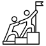 The unity that moves forward the purposes and needs of the membership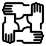 The promotion of the professional practice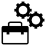 Representation of the educational interests of the membership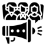 Advocacy that supports local, state, and national professional organizations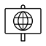 Advocacy to improve educational opportunities in the county, state, and nation.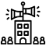 August General Membership Meeting Front Porch August 31, 2023The general meeting has been set for Thursday, August 31 @ 4:30 p.m. Dr. Jackson will create a flyer and forward the flyer to President Nate so that he can send it out with the ballot for representatives. During the meeting we will review the by-laws. Meeting adjourned at 5:08PM.